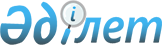 О внесении изменений в решение Жамбылского районного маслихата от 20 декабря 2017 года № 21-2 "О районном бюджете на 2018-2020 годы"Решение Жамбылского районного маслихата Жамбылской области от 22 мая 2018 года № 26-2. Зарегистрировано Департаментом юстиции Жамбылской области 24 мая 2018 года № 3830
       Примечание РЦПИ.

       В тексте документа сохранена пунктуация и орфография оригинала.
      В соответствии со статьей 109 Бюджетного кодекса Республики Казахстан от 4 декабря 2008 года, статьей 6 Закона Республики Казахстан "О местном государственном управлении и самоуправлении в Республике Казахстан" от 23 января 2001 года и решением Жамбылского областного маслихата №23-2 от 14 мая 2018 года "О внесении изменений в решение Жамбылского областного маслихата от 11 декабря 2017 года №18-3 "Об областном бюджете на 2018-2020 годы" (зарегистрировано в Реестре государственной регистрации нормативных правовых актов №3819) Жамбылский районный маслихат РЕШИЛ:
      1. Внести в решение Жамбылского районного маслихата от 20 декабря 2017 года №21-2 "О районном бюджете на 2018-2020 годы" (зарегистрировано в Реестре государственной регистрации нормативных правовых актов №3642, опубликовано в газете "Шұғыла-Радуга" от 27 и 29 декабря 2017 года №104 и 105) следующие изменения:
      в пункте 1:
      в подпункте 1):
      цифры "11 492 990" заменить цифрами "12 464 823";
      цифры "2 085 288" заменить цифрами "2 195 288";
      цифры "9 329 417" заменить цифрами "10 191 250";
      в подпункте 2):
      цифры "11 630 556" заменить цифрами "12 602 389";
      в пункте 12:
      цифры "30 000" заменить цифрами "15 000".
      2. Приложение 1, 7 к указанному решению изложить в новой редакции согласно приложения 1, 2 настоящего решения.
      3. Контроль за исполнением данного решения и публикацию на интернет-ресурсе возложить на постоянную комиссию районного маслихата по вопросам социально-экономического развития территории, по бюджету и местным налогам. 
      4. Настоящее решение вступает в силу со дня государственной регистрации в органах юстиции и вводится в действие с 1 января 2018 года. Бюджет Жамбылского района на 2018 год Бюджетные программы аульных округов на 2018 год
					© 2012. РГП на ПХВ «Институт законодательства и правовой информации Республики Казахстан» Министерства юстиции Республики Казахстан
				
      Председатель сессии

Испоняющий обязанности 

      Жамбылского районного

секретаря Жамбылского 

      маслихата: 

районного маслихата: 

      Д. Жузанов 

 Т. Абдибеков 
Приложение 1 к решению
Жамбылского районного
маслихата за №26-2 от 22 марта
2018 года Приложение 1 к решению
Жамбылского районного
маслихата за №21-2 от
20 декабря 2017 года 
Категория
Категория
Категория
Категория
Сумма, тысяч тенге
Класс
Класс
Класс
Подкласс
Подкласс
Наименование
1. ДОХОДЫ
12464823
1
НАЛОГОВЫЕ ПОСТУПЛЕНИЯ
2195288
01
Подоходный налог
333883
2
Индивидуальный подоходный налог
333883
03
Социальный налог
301745
1
Социальный налог
301745
04
Hалоги на собственность
1298010
1
Hалоги на имущество
1291972
3
Земельный налог
220
4
Hалог на транспортные средства
1318
5
Единый земельный налог
4500
05
Внутренние налоги на товары, работы и услуги
249150
2
Акцизы
229000
3
Поступления за использование природных и других ресурсов
2950
4
Сборы за ведение предпринимательской и профессиональной деятельности
17200
08
Обязательные платежи, взимаемые за совершение юридически значимых действий и (или) выдачу документов уполномоченными на то государственными органами или должностными лицами
12500
1
Государственная пошлина
12500
2
НЕНАЛОГОВЫЕ ПОСТУПЛЕНИЯ
6885
01
Доходы от государственной собственности
1785
5
Доходы от аренды имущества, находящегося в республиканской собственности
1785
06
Прочие неналоговые поступления
5100
1
Прочие неналоговые поступления
5100
3
ПОСТУПЛЕНИЯ ОТ ПРОДАЖИ ОСНОВНОГО
71400
КАПИТАЛА
03
Продажа земли и нематериальных активов
71400
1
Продажа земли
70000
2
Продажа нематериальных активов
1400
4
ПОСТУПЛЕНИЯ ТРАНСФЕРТОВ
10191250
02
Трансферты из вышестоящих органов государственного управления
10191250
2
Трансферты из областного бюджета
10191250
Функциональная группа
Функциональная группа
Функциональная группа
Функциональная группа
2018 год, тысяч тенге
Администратор бюджетных программ
Администратор бюджетных программ
Администратор бюджетных программ
2018 год, тысяч тенге
Программа
Программа
Наименование
2. Затраты
12602389
01
Государственные услуги общего характера
707748
112
Аппарат маслихата района (города областного значения)
33666
001
Услуги по обеспечению деятельности маслихата района (города областного значения)
20238
003
Капитальные расходы государственного органа
13428
122
Аппарат акима района (города областного значения)
148101
001
Услуги по обеспечению деятельности акима района (города областного значения)
122184
003
Капитальные расходы государственного органа
25917
123
Аппарат акима района в городе, города районного значения, поселка, села, сельского округа
38451
001
Услуги по обеспечению деятельности акима района в городе, города районного значения, поселка, села, сельского округа
34401
022
Капитальные расходы государственного органа
4050
452
Отдел финансов района (города областного значения)
107086
001
Услуги по реализации государственной политики в области исполнения бюджета района и управления коммунальной собственностью района (города областного значения)
20064
003
Проведение оценки имущества в целях налогообложения
2000
010
Приватизация, управление коммунальным имуществом, постприватизационная деятельность и регулирование споров, связанных с этим
750
018
Капитальные расходы государственного органа
8000
113
Целевые текущие трансферты из местных бюджетов
76272
453
Отдел экономики и бюджетного планирования района (города областного значения)
25357
001
Услуги по реализации государственной политики в области формирования и развития экономической политики, системы государственного планирования
17235
004
Капитальные расходы государственного органа
8122
458
Отдел жилищно-коммунального хозяйства, пассажирского транспорта и автомобильных дорог района (города областного значения)
341850
001
Услуги по реализации государственной политики на местном уровне в области жилищно-коммунального хозяйства, пассажирского транспорта и автомобильных дорог
18197
013
Капитальные расходы государственного органа
15364
067
Капитальные расходы подведомственных государственных учреждений и организаций
166882
113
Целевые текущие трансферты из местных бюджетов
141407
494
Отдел предпринимательства и промышленности района (города областного значения)
13237
001
Услуги по реализации государственной политики на местном уровне в области развития предпринимательства и промышленности
12987
003
Капитальные расходы государственного органа
250
02
Оборона
38942
122
Аппарат акима района (города областного значения)
38942
005
Мероприятия в рамках исполнения всеобщей воинской обязанности
4824
006
Предупреждение и ликвидация чрезвычайных ситуаций масштаба района (города областного значения)
34118
03
Общественный порядок, безопасность, правовая, судебная, уголовно-исполнительная деятельность
18882
458
Отдел жилищно-коммунального хозяйства, пассажирского транспорта и автомобильных дорог района (города областного значения)
18882
021
Обеспечение безопасности дорожного движения в населенных пунктах
18882
04
Образование
6661709
464
Отдел образования района (города областного значения)
961659
009
Обеспечение деятельности организаций дошкольного воспитания и обучения
115726
040
Реализация государственного образовательного заказа в дошкольных организациях образования
349144
024
Целевые текущие трансферты бюджетам города районного значения, села, поселка, сельского округа на реализацию государственного образовательного заказа в дошкольных организациях образования
496789
123
Аппарат акима района в городе, города районного значения, поселка, села, сельского округа
2302
005
Организация бесплатного подвоза учащихся до школы и обратно в сельской местности
2302
464
Отдел образования района (города областного значения)
5016944
003
Общеобразовательное обучение
4920723
006
Дополнительное образование для детей
96221
465
Отдел физической культуры и спорта района (города областного значения)
127484
017
Дополнительное образование для детей и юношества по спорту
127484
464
Отдел образования района (города областного значения)
445705
001
Услуги по реализации государственной политики на местном уровне в области образования
50547
005
Приобретение и доставка учебников, учебно-методических комплексов для государственных учреждений образования района (города областного значения)
172043
012
Капитальные расходы государственного органа
845
015
Ежемесячная выплата денежных средств опекунам (попечителям) на содержание ребенка-сироты (детей-сирот), и ребенка (детей), оставшегося без попечения родителей
24967
029
Обследование психического здоровья детей и подростков и оказание психолого-медико-педагогической консультативной помощи населению
26388
067
Капитальные расходы подведомственных государственных учреждений и организаций
148315
113
Целевые текущие трансферты из местных бюджетов
22600
466
Отдел архитектуры, градостроительства и строительства района (города областного значения)
107615
021
Строительство и реконструкция объектов начального, основного среднего и общего среднего образования
107615
06
Социальная помощь и социальное обеспечение
860236
451
Отдел занятости и социальных программ района (города областного значения)
248718
005
Государственная адресная социальная помощь
248718
464
Отдел образования района (города областного значения)
42345
030
Содержание ребенка (детей), переданного патронатным
30891
воспитателям
031
Государственная поддержка по содержанию детей-сирот и детей, оставшихся без попечения родителей, в детских домах семейного типа и приемных семьях
11454
451
Отдел занятости и социальных программ района (города областного значения)
488688
002
Программа занятости
264907
004
Оказание социальной помощи на приобретение топлива специалистам здравоохранения, образования, социального обеспечения, культуры, спорта и ветеринарии в сельской местности в соответствии с законодательством Республики Казахстан
23482
006
Оказание жилищной помощи
16500
007
Социальная помощь отдельным категориям нуждающихся граждан по решениям местных представительных органов
20302
010
Материальное обеспечение детей-инвалидов, воспитывающихся и обучающихся на дому
5483
014
Оказание социальной помощи нуждающимся гражданам на дому
23728
017
Обеспечение нуждающихся инвалидов обязательными гигиеническими средствами и предоставление услуг специалистами жестового языка, индивидуальными помощниками в соответствии с индивидуальной программой реабилитации инвалида
61722
023
Обеспечение деятельности центров занятости населения
72564
451
Отдел занятости и социальных программ района (города областного значения)
80485
001
Услуги по реализации государственной политики на местном уровне в области обеспечения занятости и реализации социальных программ для населения
33743
011
Оплата услуг по зачислению, выплате и доставке пособий и других социальных выплат
1686
021
Капитальные расходы государственного органа
8168
050
Реализация Плана мероприятий по обеспечению прав и улучшению качества жизни инвалидов в Республике Казахстан на 2012-2018 годы
10023
054
Размещение государственного социального заказа в неправительственных организациях
1000
067
Капитальные расходы подведомственных государственных учреждений и организаций
13265
113
Целевые текущие трансферты из местных бюджетов
12600
07
Жилищно-коммунальное хозяйство
2393518
458
Отдел жилищно-коммунального хозяйства, пассажирского транспорта и автомобильных дорог района (города областного значения)
12157
003
Организация сохранения государственного жилищного фонда
2000
005
Снос аварийного и ветхого жилья
10157
463
Отдел земельных отношений района (города областного значения)
5500
016
Изъятие земельных участков для государственных нужд
5500
464
Отдел образования района (города областного значения)
338332
026
Ремонт объектов городов и сельских населенных пунктов в рамках Программы развития продуктивной занятости и массового предпринимательства
338332
466
Отдел архитектуры, градостроительства и строительства района (города областного значения)
281035
003
Проектирование и (или) строительство, реконструкция жилья коммунального жилищного фонда
167000
004
Проектирование, развитие и (или) обустройство инженерно-коммуникационной инфраструктуры
114035
458
Отдел жилищно-коммунального хозяйства, пассажирского транспорта и автомобильных дорог района (города областного значения)
100402
012
Функционирование системы водоснабжения и водоотведения
100402
466
Отдел архитектуры, градостроительства и строительства района (города областного значения)
1570393
005
Развитие коммунального хозяйства
43209
058
Развитие системы водоснабжения и водоотведения в сельских населенных пунктах
1527184
123
Аппарат акима района в городе, города районного значения, поселка, села, сельского округа
1334
009
Обеспечение санитарии населенных пунктов
400
011
Благоустройство и озеленение населенных пунктов
934
458
Отдел жилищно-коммунального хозяйства, пассажирского транспорта и автомобильных дорог района (города областного значения)
84365
015
Освещение улиц в населенных пунктах
47000
016
Обеспечение санитарии населенных пунктов
20454
018
Благоустройство и озеленение населенных пунктов
16911
08
Культура, спорт, туризм и информационное пространство
419645
455
Отдел культуры и развития языков района (города областного значения)
124360
003
Поддержка культурно-досуговой работы
124360
465
Отдел физической культуры и спорта района (города областного значения)
26771
001
Услуги по реализации государственной политики на местном уровне в сфере физической культуры и спорта
13573
004
Капитальные расходы государственного органа
210
005
Развитие массового спорта и национальных видов спорта
2980
006
Проведение спортивных соревнований на районном (города областного значения) уровне
2500
007
Подготовка и участие членов сборных команд района (города областного значения) по различным видам спорта на областных спортивных соревнованиях
7400
032
Капитальные расходы подведомственных государственных учреждений и организаций
108
466
Отдел архитектуры, градостроительства и строительства района (города областного значения)
1765
008
Развитие объектов спорта
1765
455
Отдел культуры и развития языков района (города областного значения)
95319
006
Функционирование районных (городских) библиотек
94319
007
Развитие государственного языка и других языков народа Казахстана
1000
456
Отдел внутренней политики района (города областного значения)
25743
002
Услуги по проведению государственной информационной политики через газеты и журналы
25743
455
Отдел культуры и развития языков района (города областного значения)
69550
001
Услуги по реализации государственной политики на местном уровне в области развития языков и культуры
13213
010
Капитальные расходы государственного органа
1740
032
Капитальные расходы подведомственных государственных учреждений и организаций
16950
113
Целевые текущие трансферты из местных бюджетов
37647
456
Отдел внутренней политики района (города областного значения)
76137
001
Услуги по реализации государственной политики на местном уровне в области информации, укрепления государственности и формирования социального оптимизма граждан
25506
003
Реализация мероприятий в сфере молодежной политики
46711
006
Капитальные расходы государственного органа
3920
09
Топливно-энергетический комплекс и недропользование
1720
458
Отдел жилищно-коммунального хозяйства, пассажирского транспорта и автомобильных дорог района (города областного значения)
220
036
Развитие газотранспортной системы
220
466
Отдел архитектуры, градостроительства и строительства района (города областного значения)
1500
036
Развитие газотранспортной системы
1500
10
Сельское, водное, лесное, рыбное хозяйство, особо охраняемые природные территории, охрана окружающей среды и животного мира, земельные отношения
264192
462
Отдел сельского хозяйства района (города областного значения)
27314
001
Услуги по реализации государственной политики на местном уровне в сфере сельского хозяйства
19111
099
Реализация мер по оказанию социальной поддержки специалистов
8203
466
Отдел архитектуры, градостроительства и строительства района (города областного значения)
36499
010
Развитие объектов сельского хозяйства
36499
473
Отдел ветеринарии района (города областного значения)
52960
001
Услуги по реализации государственной политики на местном уровне в сфере ветеринарии
36095
005
Обеспечение функционирования скотомогильников (биотермических ям)
750
007
Организация отлова и уничтожения бродячих собак и кошек
3000
008
Возмещение владельцам стоимости изымаемых и уничтожаемых больных животных, продуктов и сырья животного происхождения
6476
009
Проведение ветеринарных мероприятий по энзоотическим болезням животных
1969
010
Проведение мероприятий по идентификации сельскохозяйственных животных
4670
463
Отдел земельных отношений района (города областного значения)
28264
001
Услуги по реализации государственной политики в области регулирования земельных отношений на территории района (города областного значения)
17996
006
Землеустройство, проводимое при установлении границ районов, городов областного значения, районного значения, сельских округов, поселков, сел
10100
007
Капитальные расходы государственного органа
168
473
Отдел ветеринарии района (города областного значения)
119155
011
Проведение противоэпизоотических мероприятий
101753
113
Целевые текущие трансферты из местных бюджетов
17402
11
Промышленность, архитектурная, градостроительная и строительная деятельность
40254
466
Отдел архитектуры, градостроительства и строительства района (города областного значения)
40254
001
Услуги по реализации государственной политики в области строительства, улучшения архитектурного облика городов, районов и населенных пунктов области и обеспечению рационального и эффективного градостроительного освоения территории района (города областного значения)
19161
013
Разработка схем градостроительного развития территорий района, генеральных планов городов районного (областного) значения, поселков и иных сельских населенных пунков
19771
015
Капитальные расходы государственного органа
22
113
Целевые текущие трансферты из местных бюджетов
1300
12
Транспорт и коммуникации
433247
123
Аппарат акима района в городе, города районного значения, поселка, села, сельского округа
3174
013
Обеспечение функционирования автомобильных дорог в городах районного значения, поселках, селах, сельских округах
400
045
Капитальный и средний ремонт автомобильных дорог улиц населенных пунктов
2774
458
Отдел жилищно-коммунального хозяйства, пассажирского транспорта и автомобильных дорог района (города областного значения)
430073
023
Обеспечение функционирования автомобильных дорог
23500
045
Капитальный и средний ремонт автомобильных дорог районного значения и улиц населенных пунктов
406573
13
Прочие
19892
123
Аппарат акима района в городе, города районного значения, поселка, села, сельского округа
4892
040
Реализация мер по содействию экономическому развитию регионов в рамках Программы развития регионов до 2020 года
4892
452
Отдел финансов района (города областного значения)
15000
012
Резерв местного исполнительного органа района (города областного значения)
15000
15
Трансферты
742404
452
Отдел финансов района (города областного значения)
742404
006
Возврат неиспользованных (недоиспользованных) целевых трансфертов
10
024
Целевые текущие трансферты из нижестоящего бюджета на компенсацию потерь вышестоящего бюджета в связи с изменением законодательства
291864
038
Субвенции
448501
051
Трансферты органам местного самоуправления
2029
3. Чистое бюджетное кредитование
33584
Бюджетные кредиты
50988
10
Сельское, водное, лесное, рыбное хозяйство, особо охраняемые природные территории, охрана окружающей среды и животного мира, земельные отношения
50988
462
Отдел предпринимательства и сельского хозяйства района (города областного значения)
50988
008
Бюджетные кредиты для реализации мер социальной поддержки специалистов
50988
Функциональная группа
Функциональная группа
Функциональная группа
Функциональная группа
Администратор бюджетных программ
Администратор бюджетных программ
Администратор бюджетных программ
Программа
Программа
Погашение бюджетных кредитов
17404
Категория
Категория
Категория
Категория
Класс
Класс
Класс
Подкласс
Подкласс
5
Погашение бюджетных кредитов
17404
01
Погашение бюджетных кредитов
17404
1
Погашение бюджетных кредитов, выданных из государственного бюджета
17404
Функциональная группа
Функциональная группа
Функциональная группа
Функциональная группа
Администратор бюджетных программ
Администратор бюджетных программ
Администратор бюджетных программ
Программа
Программа
4. Сальдо по операциям с финансовыми активами:
0
Приобретение финансовых активов
0
Категория
Категория
Категория
Категория
Класс
Класс
Класс
Подкласс
Подкласс
Поступления от продажи финансовых активов государства
0
01
Поступления от продажи финансовых активов государства
0
1
Поступления от продажи финансовых активов внутри страны
0
Функциональная группа
Функциональная группа
Функциональная группа
Функциональная группа
Администратор бюджетных программ
Администратор бюджетных программ
Администратор бюджетных программ
Программа
Программа
5. Дефицит (профицит) бюджета
-171150
6. Финансирование дефицита (использование профицита) бюджета
171150
Категория
Категория
Категория
Категория
Класс
Класс
Класс
Подкласс
Подкласс
7
Поступления займов
50988
01
Внутренние государственные займы
50988
2
Договоры займа
50988
16
Погашение займов
13734
452
Отдел финансов района (города областного значения)
13734
008
Погашение долга местного исполнительного органа перед вышестоящим бюджетом
13734
8
Движение остатков бюджетных средств
133896Приложение №2 к решению
Жамбылского районного 
маслихата за №26-2 от 22 мая 
2018 годаПриложение №7 к решению
Жамбылского районного 
маслихата за №21-2 от 20 
декабря 2017 года
№
Наименование аппарат акима района в городе, города районного значения, поселка, аула (села), аульного (сельского) округа
Наименования программ
Наименования программ
Наименования программ
Наименования программ
Наименования программ
Наименования программ
Наименования программ
Наименования программ
№
Наименование аппарат акима района в городе, города районного значения, поселка, аула (села), аульного (сельского) округа
001 "Услуги по обеспечению деятельности акима района в городе, города районного значения, поселка, села, сельского округа"
005 "Организация бесплатного подвоза учащихся до школы и обратно в сельской местности"
009 "Обеспечение санитарии населенных пунктов"
011 "Благоустройство и озеленение населенных пунктов"
013 "Обеспечение функционирования автомобильных дорог в городах районного значения, поселках, селах, сельских округах"
022 "Капитальные расходы государственных органов"
040 "Реализация мер по содействию экономическому развитию регионов в рамках Программы развития регионов до 2020 года"
045 Капитальный и средний ремонт автомобильных дорог улиц населенных пунктов
1
Коммунальное государственное учреждение "Аппарат Ерназарского аульного округа"
19450
300
654
150
3476
2892
2
Коммунальное государственное учреждение "Аппарат Тогызтарауского аульного округа"
14951
2302
100
280
250
574
2000
2774
ИТОГО:
34401
2302
400
934
400
4050
4892
2774